О внесении изменений в постановление от 15.04.2014 № 42-пВ соответствии с Федеральным  законом от 2 марта 2007 года № 25-ФЗ «О муниципальной  службе в  Российской  Федерации», Законом Оренбургской области от 10.10.2007 года № 1611/339-IV-ОЗ «О муниципальной службе в Оренбургской области», указом Губернатора Оренбургской области от 22.12.2021 № 721-ук «О внесении изменения в указ Губернатора Оренбургской области от 25.02.2011 № 80-ук» внести в  постановление  Администрации МО Андреевский сельсовет Курманаевского района от 15.04.2014 № 85-п  «Об утверждении Кодекса этики и служебного поведения муниципальных служащих муниципального образования Андреевский сельсовет Курманаевского района» следующее изменение:1. Дополнить раздел «II.Основные принципы и правила служебного поведения муниципальных служащих» приложения к постановлению  пунктом 2.17. следующего содержания:«2.17. Муниципальные служащие, имеющие гражданство (подданство) иностранного государства, которое не прекращено по не зависящим от них причинам, замещающие должности в соответствии со статьей 26 Федерального закона от 30 апреля 2021 года № 116-ФЗ «О внесении изменений в отдельные законодательные акты Российской Федерации», призваны:а) принимать все возможные меры, направленные на прекращение гражданства (подданства) иностранного государства;б) воздерживаться от получения документов, удостоверяющих личность гражданина (подданного) иностранного государства, и совершения иных действий в качестве гражданина (подданного) иностранного государства, за исключением случав, когда такие действия необходимы для прекращения гражданства (подданства) иностранного государства.».  3. Контроль за исполнением данного постановления оставляю за собой.4. Постановление вступает в силу после его официального опубликования в газете «Вестник» и подлежит размещению на официальном сайте муниципального образования Андреевский сельсовет Курманаевского района Оренбургской области.Глава  муниципального образования                                              Л.Г. АлимкинаРазослано: в дело, администрации района, прокурору, газете «Вестник»   проект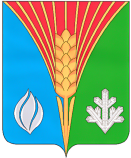 АдминистрацияМуниципального образованияАндреевский сельсоветКурманаевского районаОренбургской областиПОСТАНОВЛЕНИЕ.02.2022 № -п